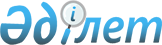 Аудандық мәслихаттың 2009 жылғы 14 желтоқсандағы № 23/149 "2010 - 2012 жылдарға арналған аудандық бюджет туралы" шешіміне өзгерістер енгізу туралыБейнеу аудандық мәслихатының 2010 жылғы 08 қазандағы № 30/184 шешімі. Бейнеу ауданының Әділет басқармасында 2010 жылғы 13 қазанда № 11-3-103 тіркелді

      Қазақстан Республикасының 2008 жылғы 4 желтоқсандағы Бюджет Кодексіне, Қазақстан Республикасының 2001 жылғы 23 қаңтардағы № 148  «Қазақстан Республикасындағы жергілікті мемлекеттік басқару және өзін - өзі басқару туралы» және 2009 жылғы 7 желтоқсандағы № 219-IV  «2010 – 2012 жылдарға арналған республикалық бюджет туралы» заңдарына, Маңғыстау облыстық мәслихатының 2010 жылғы 6 қазандағы № 27/323 «2010 - 2012 жылдарға арналған облыстық бюджет туралы» шешіміне өзгерістер енгізу туралы» (нормативтік құқықтық кесімдерді мемлекеттік тіркеу тізілімінде 2010 жылғы қазандағы № 2085 реттік санымен тіркелген) шешіміне сәйкес аудандық мәслихат ШЕШЕДІ:



      1. Аудандық мәслихаттың 2009 жылғы 14 желтоқсандағы № 23/149 «2010 - 2012 жылдарға арналған аудандық бюджет туралы» (нормативтік құқықтық кесімдерді мемлекеттік тіркеу Тізілімінде 2009 жылғы 29 желтоқсандағы № 11-3-93 реттік санымен тіркелген, «Рауан» газетінің 2010 жылғы 18 ақпандағы № 7 (1928) санында жарияланған; аудандық мәслихаттың: 2010 жылғы 8 ақпандағы № 26/162 «Аудандық мәслихаттың 2009 жылғы 14 желтоқсандағы № 23/149 «2010 - 2012 жылдарға арналған аудандық бюджет туралы» шешіміне өзгерістер мен толықтырулар енгізу туралы», нормативтік құқықтық кесімдерді мемлекеттік тіркеу Тізілімінле 2010 жылғы 16 ақпанда № 11-3-98 реттік санымен тіркелген, «Рауан» газетінің 2010 жылғы 25 наурыздағы № 12 (1933) санында жарияланған, 2010 жылғы 5 сәуірдегі № 27/165 «Аудандық мәслихаттың 2009 жылғы 14 желтоқсандағы № 23/149 «2010 - 2012 жылдарға арналған аудандық бюджет туралы» шешіміне өзгерістер мен толықтырулар енгізу туралы», нормативтік құқықтық кесімдерді мемлекеттік тіркеу Тізілімінде 2010 жылғы 19 сәуірде № 11-3-99 реттік санымен тіркелген, «Рауан» газетінің 2010 жылғы 13 мамырдағы № 19 (1940) санында жарияланған, 2010 жылғы 2 тамыздағы № 29/180 «Аудандық мәслихаттың 2009 жылғы 14 желтоқсандағы № 23/149 «2010 - 2012 жылдарға арналған аудандық бюджет туралы» шешіміне өзгерістер мен толықтырулар енгізу туралы», нормативтік құқықтық кесімдерді мемлекеттік тіркеу Тізілімінде 2010 жылғы 11 тамыздағы № 11-3-102 реттік санымен тіркелген, «Рауан» газетінің 2010 жылғы 12 тамыздағы № 32 (1953) санында жарияланған шешімдерімен өзгерістер мен толықтырулар енгізілген) шешіміне мынадай өзгерістер енгізілсін:



      1 - тармақ мынадай редакцияда жазылсын:



      1. «2010 - 2012 жылдарға арналған аудандық бюджет 1, 2 және 3 қосымшаларға сәйкес көлемде, 2010 жылға арналған аудандық бюджет мынадай көлемде бекітілсін:



      1) кірістер – 3753183 мың теңге, оның ішінде:

      салықтық түсімдер бойынша – 1804368 мың теңге;

      салықтық емес түсімдер бойынша – 27614 мың теңге;

      негізгі капиталды сатудан түсетін түсімдер бойынша – 37259 мың теңге;

      трансферттер түсімдері бойынша – 1786942 мың теңге;

      қарыздар түсімі бойынша – 97000 мың теңге;



      2) шығындар – 3941948 мың теңге;



      3) таза бюджеттік несиелендіру – 0 теңге;



      4) қаржы активтерімен жасалатын операциялар бойынша сальдо – 0 теңге;



      5) бюджет тапшылығы (профициті) – 188 765 мың теңге»;



      6) бюджет тапшылығын қаржыландыру (профицитін пайдалану) – 188 765 мың теңге».



      2 – тармақтың «254750» саны «281950» санымен санымен ауыстырылсын.



      көрсетілген шешімнің 1 қосымшасы осы шешімнің 1 қосымшасына сәйкес жаңа редакцияда жазылсын.



      2. Осы шешім 2010 жылдың 1 қаңтарынан бастап қолданысқа енгізілсін.      Сессия төрағасы                         Б.Қосшанов      Аудандық мәслихат

      хатшысы                                 Р.Шалбаев      «КЕЛІСІЛДІ»

      «Бейнеу аудандық экономика және қаржы бөлімі»

      мемлекеттік мекемесінің

      бастығы

      М.Нысанбаев

      14 желтоқсан 2010

2010 жылғы 8 қазандағы

№ 30/184 1 қосымша2009 жылғы 14 желтоқсандағы

№ 23/149 шешіміне 1 қосымша 2010 жылға арналған аудандық бюджет
					© 2012. Қазақстан Республикасы Әділет министрлігінің «Қазақстан Республикасының Заңнама және құқықтық ақпарат институты» ШЖҚ РМК
				Сан
Сын
Ішк Сын
Ерек
Атауы
Сомасы, мың теңге
1
2
3
1.КІРІСТЕР3 753 1831
САЛЫҚТЫҚ ТҮСІМДЕР1 804 36801Табыс салығы249 0492Жеке табыс салығы249 04903Әлеуметтік салық236 1371Әлеуметтік салық236 13704Меншікке салынатын салықтар1 289 9251Мүлікке салынатын салықтар1 259 7043Жер салығы3 4694Көлік құралдарына салынатын салық26 4525Бірыңғай жер салығы30005Тауарларға, жұмыстарға және қызметтерге салынатын ішкі салықтар25 5332Акциздер3 5523Табиғи және басқа да ресурстарды пайдаланғаны үшін түсетін түсімдер17 0994Кәсіпкерлік және кәсіби

қызметті жүргізгені үшін алынатын алымдар4 5975Ойын бизнесіне салық28508Заңдық мәнді іс-әрекеттерді жасағаны және (немесе)оған уәкілеттігі бар мемлекеттік органдар немесе лауазымды адамдар құжаттар бергені

үшін алынатын міндетті

төлемдер3 7241Мемлекеттік баж3 7242
САЛЫҚТЫҚ ЕМЕС ТҮСІМДЕР27 61401Мемлекеттік меншіктен

түсетін кірістер3 1775Мемлекет меншігіндегі

мүлікті жалға беруден

түсетін кірістер3 17702Мемлекеттік бюджеттен

қаржыландырылатын  мемлекеттік мекемелердің тауарларды (жұмыстарды,

қызметтерді) өткізуінен

түсетін түсімдер3281Мемлекеттік бюджеттен

қаржыландырылатын  мемлекеттік мекемелердің тауарларды (жұмыстарды,

қызметтерді) өткізуінен

түсетін түсімдер32804Мемлекеттік бюджеттен

қаржыландырылатын,

сондай-ақ, Қазақстан Республикасы Ұлттық

Банкінің бюджетінен

(шығыстар сметасынан)

ұсталатын және

қаржыландырылатын мемлекеттік мекемелер салатын айыппұлдар,

өсімпұлдар, санкциялар,

өндіріп алулар24 0001Мемлекеттік бюджеттен қаржыландырылатын, сондай-ақ, Қазақстан Республикасы Ұлттық Банкінің бюджетінен (шығыстар сметасынан) ұсталатын және қаржыландырылатын мемлекеттік мекемелер салатын айыппұлдар, өсімпұлдар, санкциялар, өндіріп алулар 24 00006Басқа да салықтық емес

түсiмдер1091Басқа да салықтық емес түсiмдер1093
НЕГІЗГІ КАПИТАЛДЫ САТУДАН ТҮСЕТІН ТҮСІМДЕР37 25903Жерді және материалдық емес активтерді сату37 2591Жер сату37 2594
ТРАНСФЕРТТЕР ТҮСІМІ1 786 94202Мемлекеттік басқарудың

жоғары тұрған органдарынан түсетін трансферттер1 786 9422Облыстық бюджеттен түсетін трансферттер1 786 9427
ҚАРЫЗДАР  ТҮСІМІ97 00001Мемлекеттік ішкі қарыздар 97 0002Қарыз алу келісім-шарттары97 000Ф. топ
Әкімші
Бағ
Кіші бағ
Атауы
Сомасы,

мың теңге1
2
32. ШЫҒЫНДАР3 941 94801
Жалпы сипаттағы мемлекеттік қызметтер127 792112Аудан (облыстық маңызы бар қала) мәслихатының аппараты11 189001Аудан (облыстық маңызы бар қала) мәслихатының қызметін қамтамасыз ету жөніндегі қызметтер 11 189122Аудан (облыстық маңызы бар қала) әкімінің аппараты34 018001Аудан (облыстық маңызы бар қала) әкімінің қызметін қамтамасыз ету жөніндегі қызметтер34 018123Қаладағы аудан, аудандық

маңызы бар қала, кент, ауыл (село), ауылдық (селолық) округ әкімінің аппараты64 152001Қаладағы аудан, аудандық

маңызы бар қаланың, кент, ауыл (село), ауылдық (селолық) округ әкімінің

қызметін қамтамасыз ету

жөніндегі қызметтер64 152Бейнеу селосы әкімінің аппараты19 041Боранқұл селолық округі әкімінің аппараты7 102Ақжігіт селолық округі әкімінің аппараты4 934Сыңғырлау селолық округі әкімінің аппараты3 785Сарға селолық округі әкімінің аппараты4 606Төлеп селолық округі әкімінің аппараты5 718Тұрыш селолық округі әкімінің аппараты3 847Сам селолық округі әкімінің аппараты3 542Есет селолық округі әкімінің аппараты3 729Ноғайты селолық округі әкімінің аппараты4 568Тәжен селосы әкімінің аппараты3 280459Ауданның (облыстық маңызы бар қаланың) экономика және қаржы бөлімі18 433001Экономикалық саясатты, қалыптастыру мен дамыту, мемлекеттік жоспарлау  ауданның (облыстық маңызы бар қаланың) бюджеттік атқару және коммуналдық меншігін басқару  саласындағы мемлекеттік саясатты іске асыру жөніндегі қызметтер15 358004Біржолғы талондарды беру жөніндегі жұмысты және біржолғы талондарды іске асырудан сомаларды жинаудың толықтығын қамтамасыз етуді ұйымдастыру2 275011Коммуналдық меншікке түскен мүлікті есепке алу, сақтау,  бағалау және сату80002
Қорғаныс4 381122Аудан (облыстық маңызы бар қала) әкімінің аппараты4 381005Жалпыға бірдей әскери міндетті атқару шеңберіндегі іс-шаралар4 38103
Қоғамдық тәртіп,

қауіпсіздік, құқықтық, сот, қылмыстық-атқару

қызметі1 000458Ауданның (обылыстық маңызы бар қаланың) тұрғын

үй-коммуналдық шарушылық, жолаушылар көлігі және автомобиль жолдары бөлімі1 000021Елді мекендерде жол жүрісі қауіпсіздігін қамтамасыз ету1 00004
Білім беру2 612 145123Қаладағы аудан, аудандық

маңызы бар қала, кент, ауыл (село), ауылдық (селолық) округ әкімінің аппараты295 376004Мектепке дейінгі тәрбие

ұйымдарын қолдау295 376Бейнеу селосы әкімінің аппараты185 851Боранқұл селолық округі әкімінің аппараты52 444Ақжігіт селолық округі әкімінің аппараты7 151Сыңғырлау селолық округі әкімінің аппараты5 715Төлеп селолық округі әкімінің аппараты7 266Тұрыш селолық округі әкімінің аппараты5 498Сам селолық округі әкімінің аппараты6 637Есет селолық округі әкімінің аппараты10 495Сарға селолық округі әкімінің аппараты14 319464Ауданның (облыстық маңызы бар қаланың) білім беру бөлімі1 773 281003Жалпы білім беру1 667 576006Балаларға қосымша білім беру  28 038001Жергілікті деңгейде білім беру саласындағы мемлекеттік саясатты іске асыру жөніндегі қызметтер15 261005Ауданның (облыстық маңызы бар қаланың) мемлекеттік білім беру мекемелер үшін оқулықтар мен оқу-әдiстемелiк кешендерді сатып алу және жеткізу24 263007Аудандық (қалалық) ауқымдағы мектеп олимпиадаларын және мектептен тыс іс-шараларды өткiзу5 007011Өңірлік жұмыспен қамту және кадрларды қайта даярлау стратегиясын іске асыру шеңберінде білім беру объектілерін күрделі, ағымды жөндеу33 136123Қаладағы аудан, аудандық

маңызы бар қала, кент, ауыл (село), ауылдық (селолық) округ әкімінің аппараты15 968018Өңірлік жұмыспен қамту және кадрларды қайта даярлау стратегиясын іске асыру шеңберінде білім беру объектілерін күрделі, ағымды жөндеу15 968466Ауданның (облыстық маңызы бар қаланың) сәулет, қала құрылысы және құрылыс бөлімі527 520037Білім беру объектілерін салу және реконструкциялау527 52006
Әлеуметтік көмек және

әлеуметтік қамсыздандыру 255 506451Ауданның (облыстық маңызы бар қаланың) жұмыспен қамту және әлеуметтік бағдарламалар бөлімі237 492002Еңбекпен қамту бағдарламасы49 547004Ауылдық жерлерде тұратын денсаулық сақтау, білім беру, әлеуметтік қамтамасыз ету, мәдениет және спорт мамандарына отын сатып алуға Қазақстан Республикасының заңнамасына сәйкес әлеуметтік көмек көрсету26 323005Мемлекеттік атаулы әлеуметтік көмек 72 657006Тұрғын үй көмегі19 117007Жергілікті өкілетті органдардың шешімі бойынша мұқтаж азаматтардың жекелеген топтарына әлеуметтік көмек43 700010Үйден тәрбиеленіп оқытылатын мүгедек балаларды материалдық қамтамасыз ету1 234014Мұқтаж азаматтарға үйде әлеуметтiк көмек көрсету1 52101618 жасқа дейінгі балаларға мемлекеттік жәрдемақылар17 705017Мүгедектерді оңалту жеке бағдарламасына сәйкес, мұқтаж мүгедектерді міндетті гигиеналық құралдармен қамтамасыз етуге, және ымдау тілі мамандарының, жеке көмекшілердің қызмет көрсету1 731019Ұлы Отан соғысындағы Жеңістің 65 жылдығына орай Ұлы Отан соғысының қатысушылары мен мүгедектеріне Тәуелсіз Мемлекеттер Достастығы елдері бойынша, Қазақстан Республикасының аумағы бойынша жол журуін, сондай-ақ оларға және олармен бірге жүретін адамдарға Мәскеу, Астана қалаларында мерекелік іс-шараларға қатысу үшін тамақтануына, тұруына, жол жүруіне арналған шығыстарын төлеуді қамтамасыз ету136020Ұлы Отан соғысындағы Жеңістің 65 жылдығына орай Ұлы Отан соғысының қатысушылары мен мүгедектеріне, сондай-ақ оларға теңестірілген,  оның ішінде майдандағы армия құрамына кірмеген, 1941 жылғы 22 маусымнан бастап 1945 жылғы 3 қыркүйек аралығындағы кезеңде әскери бөлімшелерде, мекемелерде, әскери-оқу орындарында әскери қызметтен өткен, запасқа босатылған (отставка), «1941-1945 жж. Ұлы Отан соғысында Германияны жеңгенi үшiн» медалімен немесе «Жапонияны жеңгені үшін»  медалімен марапатталған әскери қызметшілерге, Ұлы Отан соғысы жылдарында тылда кемінде алты ай жұмыс істеген (қызметте болған) адамдарға біржолғы материалдық көмек төлеу3 821451Ауданның (облыстық маңызы бар қаланың) жұмыспен қамту және әлеуметтік бағдарламалар бөлімі18 014001Жергілікті деңгейде халық үшін әлеуметтік бағдарламаларды жұмыспен қамтуды қамтамасыз етуді   іске асыру саласындағы мемлекеттік саясатты іске асыру жөніндегі қызметтер 16 032011Жәрдемақыларды және басқа да әлеуметтік төлемдерді есептеу, төлеу мен жеткізу бойынша қызметтерге ақы төлеу1 98207
Тұрғын үй-коммуналдық шаруашылық495 601466Ауданның (облыстық маңызы бар қаланың) сәулет, қала құрылысы және құрылыс бөлімі363 752003Мемлекеттік коммуналдық тұрғын үй қорының тұрғын үй құрылысы93 200004Инженерлік коммуниациялық  инфрақұрылымды дамыту және жайластыру168 333005Коммуналдық шаруашылығын дамыту20 498006Сумен жабдықтау жүйесін дамыту70 500014Өңірлік жұмыспен қамту және кадрларды қайта даярлау стратегиясын іске асыру шеңберінде инженерлік коммуникациялық инфрақұрылымды дамыту11 221458Ауданның (облыстық маңызы бар қаланың) тұрғын үй-коммуналдық шаруашылық , жолаушылар көлігі және автомобиль жолдары бөлімі88 653028Коммуналдық шаруашылығын дамыту3 000030Өңірлік жұмыспен қамту және кадрларды қайта даярлау стратегиясын іске асыру шеңберінде инженерлік коммуникациялық инфрақұрылымды жөндеу және елді - мекендерді көркейту85 653123Қаладағы аудан, аудандық маңызы бар қала, кент, ауыл  (село), ауылдық (селолық) округ әкімінің аппараты43 196008Елді мекендерде көшелерді жарықтандыру9 640Бейнеу селосы әкімінің аппараты9 292Боранқұл селолық округі әкімінің аппараты148Есет селолық округі әкімінің аппараты200009Елді мекендердің санитариясын қамтамасыз ету8 016Бейнеу селосы әкімінің аппараты8 016010Жерлеу орындарын күтіп - ұстау және туысы жоқ адамдарды жерлеу2 800Бейнеу селосы әкімінің аппараты2 800011Елді мекендерді абаттандыру мен көгалдандыру22 740Бейнеу селосы әкімінің аппараты22 200Акжигит селосы әкімінің аппараты340Толеп селосы әкімінің аппараты20008
Мәдениет, спорт, туризм

және ақпараттық кеңістік119 651123Қаладағы аудан, аудандық маңызы бар қала, кент, ауыл  (село), ауылдық (селолық) округ әкімінің аппараты76 519006Жергілікті деңгейде мәдени-демалыс жұмыстарын қолдау76 519Бейнеу селосы әкімінің аппараты21 641Боранқұл селолық округі әкімінің аппараты9 952Ақжігіт селолық округі әкімінің аппараты5 767Сыңғырлау селолық округі әкімінің аппараты5 369Сарға селолық округі әкімінің аппараты6 794Төлеп селолық округі әкімінің аппараты13 908Тұрыш селолық округі әкімінің аппараты4 260Сам селолық округі әкімінің аппараты2 270Есет селолық округі әкімінің аппараты4 428Ноғайты селолық округі әкімінің аппараты2 130457Ауданның (облыстық маңызы бар қаланың) мәдениет, тілдерді дамыту, дене шынықтыру және спорт бөлімі1 916009Аудандық (облыстық маңызы бар қалалық)  деңгейде спорттық жарыстар өткiзу527010Әртүрлi спорт түрлерi бойынша аудан (облыстық маңызы бар қала) құрама командаларының мүшелерiн дайындау және олардың облыстық спорт жарыстарына қатысуы1 389456Ауданның (облыстық маңызы бар қаланың) ішкі саясат бөлімі1 985002Газеттер мен журналдар арқылы мемлекеттік ақпараттық саясат жүргізу жөніндегі қызметтер1 985457Ауданның (облыстық маңызы бар қаланың) мәдениет, тілдерді дамыту, дене шынықтыру және спорт бөлімі21 672006Аудандық (қалалық) кiтапханалардың жұмыс iстеуi21 672456Ауданның (облыстық маңызы бар қаланың) ішкі саясат бөлімі12 077001Жергілікті деңгейде ақпарат, мемлекеттілікті нығайту және азаматтардың әлеуметтік сенімділігін қалыптастыру саласында мемлекеттік саясатты іске асыру жөніндегі қызметтер6 788003Жастар саясаты саласындағы өңірлік бағдарламаларды iске асыру5 289457Ауданның (облыстық маңызы бар қаланың) мәдениет, тілдерді дамыту, дене шынықтыру және спорт бөлімі5 482001Жергілікті деңгейде мәдениет, тілдерді дамыту, дене шынықтыру және спорт саласындағы мемлекеттік саясатты іске асыру жөніндегі қызметтер5 48210
Ауыл, су, орман, балық шаруашылығы, ерекше

қорғалатын табиғи

аумақтар, қоршаған ортаны  және жануарлар дүниесін

қорғау, жер қатынастары169 197459Ауданның (облыстық маңызы бар қаланың) экономика және қаржы бөлімі106 378018Ауылдық елді мекендердің

әлеуметтік саласының мамандарын әлеуметтік

қолдау шараларын іске асыру үшін бюджеттік кредиттер97 000099Республикалық бюджеттен берілетін нысаналы трансферттер есебiнен  ауылдық елді мекендер саласының мамандарын әлеуметтік қолдау шараларын іске асыру9 378463Ауданның (облыстық маңызы бар қаланың) жер қатынастары бөлімі5 775001Аудан (облыстық маңызы бар қала) аумағында жер қатынастарын реттеу саласындағы мемлекеттік саясатты іске асыру жөніндегі қызметтер5 775474Ауданның (облыстық маңызы бар қаланың) ауыл шаруашылығы және ветеринария бөлімі33 059001Жергілікті деңгейде ветеринария саласындағы мемлекеттік саясатты іске асыру жөніндегі қызметтер6 764013Эпизоотияға қарсы іс-шаралар жүргізу26 295123Қаладағы аудан, аудандық маңызы бар қала, кент, ауыл  (село), ауылдық (селолық) округ әкімінің аппараты23 985019Өңірлік жұмыспен қамту және кадрларды қайта даярлау стратегиясын іске асыру шеңберінде ауылдарда (селоларда), ауылдық (селолық) округтерде әлеуметтік жобаларды қаржыландыру23 985Бейнеу селосы әкімінің аппараты21 099Боранқұл селолық округі әкімінің аппараты900Ақжігіт селолық округі әкімінің аппараты420Сыңғырлау селолық округі әкімінің аппараты315Сарға селолық округі әкімінің аппараты309Төлеп селолық округі әкімінің аппараты250Тұрыш селолық округі әкімінің аппараты110Сам селолық округі әкімінің аппараты110Есет селолық округі әкімінің аппараты250Ноғайты селолық округі әкімінің аппараты111Тәжен селосы әкімінің аппараты111454Ауданның (облыстық маңызы бар қаланың) кәсіпкерлік және ауыл шаруашылығы бөлімі0010Эпизоотияға қарсы іс-шаралар жүргізу011
Өнеркәсіп, сәулет, қала құрылысы және құрылыс

қызметі11 262466Ауданның (облыстық маңызы бар қаланың) сәулет, қала құрылысы және құрылыс бөлімі11 262001Құрылыс, облыс қалаларының, аудандарының және елді мекендерінің сәулеттік бейнесін жақсарту саласындағы мемлекеттік саясатты іске асыру және ауданның (облыстық маңызы бар қаланың) аумағын оңтайлы және тиімді қала құрылыстық игеруді қамтамасыз ету жөніндегі қызметтер  11 26212
Көлік және коммуникация111 518458Ауданның (облыстық маңызы бар қаланың) тұрғын үй-коммуналдық шаруашылық, жолаушылар көлігі және автомобиль жолдары бөлімі111 518022Көлік инфрақұрылымын дамыту550023Автомобиль жолдарының жұмыс істеуін қамтамасыз ету6 500008Өңірлік жұмыспен қамту және кадрларды қайта даярлау стратегиясын іске асыру шеңберінде аудандық маңызы бар автомобиль жолдарын, қала және елді-мекендер көшелерін жөндеу және ұстау104 46813
Басқалар33 892454Ауданның (облыстық маңызы бар қаланың) кәсіпкерлік және ауыл шаруашылығы бөлімі0006Кәсіпкерлік қызметті қолдау0469Ауданның (облыстық маңызы бар қаланың) кәсіпкерлік  бөлімі10 877001Жергілікті деңгейде кәсіпкерлік пен өнеркәсіпті дамыту саласындағы мемлекеттік саясатты іске асыру жөніндегі қызметтер7 427003Кәсіпкерлік қызметті қолдау3 450454Ауданның (облыстық маңызы бар қаланың) кәсіпкерлік және ауыл шаруашылығы бөлімі0001Жергілікті деңгейде кәсіпкерлік, өнеркәсіп және ауыл шаруашылығы саласындағы мемлекеттік саясатты іске асыру жөніндегі қызметтер0458Ауданның (облыстық маңызы бар қаланың) тұрғын үй-коммуналдық шаруашылық, жолаушылар көлігі және автомобиль жолдары бөлімі7 396001Жергілікті деңгейде тұрғын үй-коммуналдық шаруашылығы, жолаушылар көлігі және автомобиль жолдары саласындағы мемлекеттік саясатты іске асыру жөніндегі қызметтер7 396459Ауданның (облыстық маңызы бар қаланың) экономика және қаржы бөлімі15 619012Ауданның (облыстық маңызы бар қаланың) жергілікті атқарушы органының резерві 15 61915
Трансферттер3459Ауданның (облыстық маңызы бар қаланың) экономика және қаржы бөлімі3006Нысаналы пайдаланылмаған (толық пайдаланылмаған) трансферттерді қайтару3007Бюджеттік алулар03. ТАЗА БЮДЖЕТТІК КРЕДИТТЕУФтоп
Әкімші
Бағ
Кіші бағ
Атауы
Сомасы,

мың теңге1
2
3Атауы
Сомасы,

мың теңге5. БЮДЖЕТ ТАПШЫЛЫҒЫ (ПРОФИЦИТ)-188 7656. БЮДЖЕТ ТАПШЫЛЫҒЫН (ПРОФИЦИТІН ПАЙДАЛАНУ)

ҚАРЖЫЛАНДЫРУ188 765